О передаче полномочий органа внутреннегомуниципального финансового контроля администрации Новосельского сельского поселения Брюховецкого районапо осуществлению внутреннего финансового аудитаоргану внутреннего муниципального финансовогоконтроля администрации муниципального образования Брюховецкий район на 2022 годВ соответствии с частью 4 статьи 15 Федерального закона от 6 октября 2003 года № 131-ФЗ «Об общих принципах организации местного самоуправления в Российской Федерации», с пунктом 4 статьи 160.2-1 Бюджетного кодекса Российской Федерации, Уставом Новосельского сельского поселения Брюховецкого района и в целях обеспечения финансирования расходов на осуществление полномочий по внутреннему финансовому аудиту, Совет Новосельского сельского поселения Брюховецкого района, р е ш и л:1. Передать полномочия внутреннего финансового аудита администрации Новосельского сельского поселения Брюховецкого района на 2022 год по осуществлению внутреннего финансового аудита органу внутреннего муниципального финансового контроля администрации муниципального образования Брюховецкий район.2. Установить, что должностные лица органа внутреннего муниципального финансового контроля администрации муниципального образования Брюховецкий район при осуществлении своих полномочий органа внутреннего муниципального финансового контроля администрации Новосельского сельского поселения Брюховецкого района обладают правами должностных лиц внутреннего финансового аудита администрации Новосельского сельского поселения Брюховецкого района, установленными федеральными законами, законами Краснодарского края, Уставом Новосельского сельского поселения Брюховецкого района и иными муниципальными правовыми актами.3. Утвердить форму соглашения о передаче органу внутреннего муниципального финансового контроля муниципального образования Брюховецкий район полномочий внутреннего финансового аудита администрации Новосельского сельского поселения Брюховецкого района по осуществлению внутреннего финансового аудита на 2022 год (прилагается).4. Администрация Новосельского сельского поселения Брюховецкого района заключить соглашение о передаче органу внутреннего муниципального финансового контроля муниципального образования Брюховецкий район полномочий внутреннего финансового аудита администрации Новосельского сельского поселения Брюховецкого района по осуществлению внутреннего финансового аудита на 2022 год.5. Предусмотреть в бюджете Новосельского сельского поселения Брюховецкого района на 2022 год бюджетные ассигнования на предоставление иных межбюджетных трансфертов бюджету муниципального образования Брюховецкий район для реализации передаваемого полномочия, рассчитываемые в порядке, определяемом соглашением о передаче органу внутреннего муниципального финансового контроля администрации муниципального образования Брюховецкий район полномочий внутреннего финансового аудита администрации Новосельского сельского поселения Брюховецкого района по осуществлению внутреннего финансового аудита на 2022 год.6. Установить, что администрация Новосельского сельского поселения Брюховецкого района перечисляет в бюджет муниципального образования Брюховецкий район иные межбюджетные трансферты на осуществление передаваемого полномочия в объеме и в сроки, установленные соглашением о передаче органу внутреннего муниципального финансового контроля администрации муниципального образования Брюховецкий район полномочий внутреннего финансового аудита администрации Новосельского сельского поселения Брюховецкого района по осуществлению внутреннего финансового аудита на 2022 год.7. Контроль за выполнением настоящего решения возложить на комиссию Совета Новосельского сельского поселения Брюховецкого района по вопросам экономического развития сельского поселения (Кулиш).8. Решение вступает в силу со дня его официального обнародования.Глава Новосельскогосельского поселенияБрюховецкого района								В.А. НазаренкоПредседатель СоветаНовосельского сельского поселенияБрюховецкого района							          В.А. НазаренкоСОГЛАСОВАНО:решением СоветаНовосельскогосельского поселенияБрюховецкого районаот __________ № ___СОГЛАСОВАНО:решением Советамуниципального образованияБрюховецкий районот __________ № ____СОГЛАШЕНИЕо передаче органу внутреннего муниципального финансовогоконтроля администрации муниципального образованияБрюховецкий район полномочий внутреннего финансовогоаудита администрации Новосельского сельского поселенияБрюховецкого района по осуществлению внутреннего финансового аудита на 2022 годВ целях реализации  части 4 статьи 15 Федерального закона от 6 октября 2003 года № 131-ФЗ «Об общих принципах организации местного самоуправления в Российской Федерации», в соответствии с пунктом 4 статьи 160.2-1 Бюджетного кодекса Российской Федерации, Уставом Новосельского сельского поселения Брюховецкого района, постановлением администрации муниципального образования Брюховецкий район от 1 декабря 2021 года № 1459 «Об утверждении Положения об осуществлении администрацией муниципального образования Брюховецкий район внутреннего финансового аудита» (далее – администрация муниципального района) в лице главы муниципального образования Брюховецкий район Бутенко Владимира Юрьевича, действующего на основании Устава муниципального образования Брюховецкий район, с одной стороны, и администрация Новосельского сельского поселения Брюховецкого района (далее – администрация поселения) в лице главы Новосельского сельского поселения Брюховецкого района Назаренко Валентины Александровны, действующей на основании Устава Новосельского сельского поселения Брюховецкого района, с другой стороны, далее именуемые «Стороны», заключили настоящее соглашение о нижеследующем.1. Предмет Соглашения1.1. Предметом настоящего Соглашения является передача администрации муниципального образования Брюховецкий район полномочий администрации Новосельского сельского поселения Брюховецкого района по осуществлению внутреннего финансового аудита на 2022 год и передача из бюджета Новосельского сельского поселения Брюховецкого района в бюджет муниципального образования Брюховецкий район иных межбюджетных трансфертов на осуществление переданных полномочий.1.2. Органу внутреннего финансового контроля передаются полномочия администрации поселения по осуществлению внутреннего муниципального финансового контроля, установленные Бюджетным кодексом Российской Федерации, Уставом Новосельского сельского поселения Брюховецкого района и нормативными правовыми актами Новосельского сельского поселения Брюховецкого района в области бюджетных правоотношений.1.3. Круг вопросов в пределах полномочий органа внутреннего муниципального финансового контроля, возможных к рассмотрению в ходе контрольных мероприятий:1.3.1. оценка надежности внутреннего финансового контроля, осуществляемого администрацией в целях соблюдения установленных правовыми актами, регулирующими бюджетные правоотношения, требований к исполнению своих бюджетных полномочий (далее - внутренний финансовый контроль), и подготовки предложений об организации внутреннего финансового контроля;1.3.2. подтверждение достоверности бюджетной отчетности и соответствия порядка ведения бюджетного учета единой методологии бюджетного учета, составления, представления и утверждения бюджетной отчетности, установленной Министерством финансов Российской Федерации, а также ведомственным (внутренним) актам, принятым в соответствии с пунктом 5 статьи 264.1 Бюджетного кодекса Российской Федерации;1.3.3. повышения качества финансового менеджмента.1.4. Вопросы проверок ежегодно по выбору включаются в план работы органа внутреннего муниципального финансового контроля на основании предложений администрации поселения, предоставляемых в сроки, установленные для формирования плана работы органа внутреннего муниципального финансового контроля.1.5. Контрольные мероприятия в рамках вышеуказанных вопросов в соответствии с настоящим соглашением включается в план работы органа внутреннего муниципального финансового контроля. Количество указанных мероприятий определяется с учетом средств, переданных на исполнение полномочий (не менее одного мероприятия в год).2. Срок действия Соглашения2.1. Соглашение заключено на один год, вступает в силу с 1 января 2022 года и действует до 31 декабря 2022 года.2.2. В случае если решением Совета Новосельского сельского поселения Брюховецкого района о бюджете Новосельского сельского поселения Брюховецкого района не будут утверждены межбюджетные трансферты бюджету муниципального образования Брюховецкий район, предусмотренные настоящим Соглашением, действие Соглашения приостанавливается с начала финансового года до момента утверждения соответствующих иных межбюджетных трансфертов.3. Порядок определения и предоставления объема иных межбюджетных трансфертов3.1. Объем межбюджетных трансфертов, передаваемых из бюджета поселения в бюджет муниципального образования Брюховецкий район (далее – бюджет района) на осуществление части полномочий по решению вопросов местного значения в соответствии с настоящим Соглашением (далее - объем межбюджетных трансфертов) на 2022 год, определяется по формуле:ОМТ = ФО / КП * КМО * КОР * КОД,где:ОМТ - объем межбюджетных трансфертов, передаваемых из бюджета поселения в бюджет района;ФО - финансовое обеспечение исполнения переданных полномочий в размере 1 197 319,20 (один миллион сто две тысячи девятьсот девяносто четыре) рубля 00 копеек, включающее стандартные годовые расходы на оплату труда двух главных специалиста отдела финансового контроля с учетом начислений в государственные внебюджетные фонды (30,2%);КП - количество поселений муниципального образования Брюховецкий район, равное 8;КМО - коэффициент средств материального обеспечения исполнения переданных полномочий, составляющий 4 % от фонда оплаты труда и равный 1,04;КОР - коэффициент объема услуг, определенный исходя из численности населения поселения, передающего полномочия, и установленный в размере 0,25;КОД - коэффициент объема доходов равен 0,75, который определяется исходя из доходной части бюджета поселения.3.2. Объем межбюджетных трансфертов на период действия настоящего Соглашения, определенный в установленном выше порядке, составляет 33350 (тридцать три тысячи триста пятьдесят) рублей.3.3. Для проведения органом внутреннего муниципального финансового контроля контрольных внеплановых мероприятий в соответствии с предложениями администрации поселения, может предоставляться дополнительный объем иных межбюджетных трансфертов, размер которого определяется дополнительным соглашением в установленном настоящим Соглашением порядке.3.4. Годовой объем межбюджетных трансфертов, определенный настоящим Соглашением, перечисляется двумя частями в сроки: до 1 апреля 2022 года (не менее 1/2 годового объема межбюджетных трансфертов) и до 1 октября 2022 года (оставшаяся часть межбюджетных трансфертов). Дополнительный объем межбюджетных трансфертов перечисляется в сроки, установленные дополнительным соглашением.3.5. Расходы бюджета поселения на предоставление межбюджетных трансфертов планируются и исполняются в соответствии с лимитом бюджетных обязательств, утвержденных решением о бюджете поселения на соответствующий период.3.6. Расходы бюджета поселения на предоставление межбюджетных трансфертов и расходы бюджета муниципального образования Брюховецкий район, осуществляемые за счет межбюджетных трансфертов, планируются и исполняются по подразделу 0104 «Функционирование Правительства Российской Федерации, высших органов исполнительной власти субъектов Российской Федерации, местных администраций».3.7. Межбюджетные трансферты зачисляются в бюджет района по коду бюджетной классификации доходов 9022 02 40014 05 0000 150 «Межбюджетные трансферты, передаваемые бюджетам муниципальных районов из бюджетов поселений на осуществление части полномочий по решению вопросов местного значения в соответствии с заключенными соглашениями».3.8. Перечисление иных межбюджетных трансфертов осуществляется с лицевого счета администрации Новосельского сельского поселения Брюховецкого района на лицевой счет администрации муниципального образования Брюховецкий район по следующим реквизитам:ИНН 2327004864, КПП 232701001УФК по Краснодарскому краю (администрация муниципального образования Брюховецкий район л/с 04183015860)р/сч 0310064300000001180Банк: Южное ГУ Банка России //УФК по Краснодарскому краю г. КраснодарБИК 010349101, КБК 902 202 40014 05 0000150ОКТМО 03610407.4. Права и обязанности сторон4.1. Администрация муниципального района:4.1.1. Устанавливает в муниципальных правовых актах полномочия органа внутреннего финансового контроля по осуществлению предусмотренных настоящим Соглашением полномочий.4.1.2. Устанавливает штатную численность органа внутреннего финансового контроля муниципального образования Брюховецкий район с учетом необходимости  осуществления предусмотренных настоящим Соглашением полномочий.4.1.3. Может устанавливать случаи и порядок использования собственных материальных ресурсов и финансовых средств муниципального района для осуществления предусмотренных настоящим соглашением полномочий.4.1.4. Обеспечивает использование средств, предусмотренных настоящим Соглашением межбюджетных трансфертов, исключительно на оплату труда своих работников с начислениями и материально – техническое обеспечение своей деятельности.4.1.5. Имеет право использовать средства предусмотренных настоящим Соглашением межбюджетных трансфертов на компенсацию расходов, осуществленных до поступления межбюджетных трансфертов в бюджет муниципального района.4.1.6. Имеет право приостановить осуществление предусмотренных настоящим Соглашением полномочий в случае невыполнения настоящего Соглашения в части обеспечения перечисления межбюджетных трансфертов в бюджет муниципального района либо в случае непредставления (не полного представления) требуемых для проведения контрольного мероприятия документов.4.2. Орган внутреннего муниципального финансового контроля:4.2.1. Включает в планы своей работы ежегодно в сроки, не противоречащие законодательству – контрольные мероприятия, указанные в п.1.3. настоящего соглашения, с учетом финансовых средств на их исполнение.4.2.2. Проводит предусмотренные планом своей работы мероприятия в сроки, определенные по согласованию с инициатором проведения мероприятия.4.2.3. Определяет формы, цели, задачи и исполнителей проводимых мероприятий, способы их проведения, проверяемые органы и организации в соответствии с утвержденным Порядком осуществления полномочий по контролю в финансово – бюджетной сфере с учетом предложений инициатора проведения мероприятия.4.2.4. Направляет акты и заключения по результатам проведенных мероприятий администрации поселения, вправе направлять указанные материалы иным органам местного самоуправления.4.2.5. Размещает информацию о проведенных мероприятиях на информационном портале муниципального образования Брюховецкий район в сети «Интернет».4.2.6. Имеет право проводить контрольные мероприятия совместно с другими органами и организациями с привлечением их специалистов и независимых экспертов.4.2.7. Направляет представления и предписания администрации поселения, другим проверяемым организациям и объектом проверки, принимает другие предусмотренные законодательством меры по устранению и предотвращению выявленных нарушений, уведомления в финансовый орган муниципального образования, УФК по Краснодарскому краю уведомления о применении бюджетных мер принуждения, а также принимает другие предусмотренные законодательством меры по устранению и предотвращению выявленных нарушений.4.2.8. В случае возникновения препятствий для осуществления предусмотренных настоящим Соглашением полномочий имеет право обращаться в администрацию поселения с предложениями по их устранению.4.3. Администрация поселения:4.3.1. Утверждает в решении о бюджете поселения иные межбюджетные трансферты бюджету муниципального образования Брюховецкий район на осуществление переданных полномочий в объеме, определенном в соответствии с предусмотренным настоящим Соглашением порядком, и обеспечивает их своевременное перечисление в бюджет муниципального образования Брюховецкий район.4.3.2. Направляет органу внутреннего муниципального финансового контроля предложения о проведении в рамках полномочий контрольных и, которые могут включать рекомендации по срокам, целям, задачам и исполнителям проводимых мероприятий, способы их проведения, проверяемые органы и организации.4.3.3. Рассматривает отчеты и информацию о результатах контрольных мероприятий, а также представления и предписания органа внутреннего финансового контроля, вынесенные по результатам проведения контрольных мероприятий.4.3.4. Имеет право опубликовать информацию о проведенных мероприятиях в средствах массовой информации, направлять отчеты и информацию о результатах контрольных мероприятий, проведенных органов внутреннего финансового контроля.4.3.5. Рассматривает обращения органа внутреннего финансового контроля по поводу устранения препятствий для выполнения предусмотренных настоящим Соглашением полномочий, принимает необходимые для их устранения меры.4.3.6. Имеет право приостановить перечисление предусмотренных настоящим Соглашением межбюджетных трансфертов в случае невыполнения органом внутреннего финансового контроля своих обязательств.4.4. Стороны имеют право принимать иные меры, необходимые для реализации настоящего Соглашения.5. Ответственность сторон5.1. Стороны несут ответственность за неисполнение (ненадлежащее исполнение) предусмотренных настоящим Соглашением обязанностей, в соответствии с законодательством Российской Федерации и настоящим Соглашением.5.2. В случае неисполнения либо ненадлежащего исполнения органом внутреннего финансового контроля предусмотренных настоящим Соглашением полномочий, администрация муниципального района обеспечивает возврат в бюджет поселения части объема предусмотренных настоящим Соглашением иных межбюджетных трансфертов, приходящихся на не проведенные либо не надлежаще проведенные мероприятия.5.3. Администрация муниципального района за неисполнение полномочий, переданных настоящим Соглашением, при условии поступления иных межбюджетных трансфертов из бюджета сельского поселения в бюджет района, уплачивает в бюджет сельского поселения пени в размере 1/300ключевой ставки Банка России, действовавшей на момент поступления средств в бюджет района, от суммы, предусмотренной пунктом 3.2 части 3 Соглашения.5.4. В случае не перечисления (не полного перечисления) в бюджет муниципального района иных межбюджетных трансфертов администрация муниципального района вправе требовать расторжения данного Соглашения.5.5. Расторжение Соглашения влечет за собой возврат перечисленных иных межбюджетных трансфертов за вычетом фактических расходов, подтвержденных документально, в трехмесячный срок с момента подписания Соглашения о расторжении либо письменного уведомления о расторжении Соглашения.5.6. Несвоевременный возврат перечисленных иных межбюджетных трансфертов влечет за собой уплату пеней в размере одной трехсотой действующей ставки рефинансирования Центрального банка Российской Федерации за каждый день просрочки.6. Срок действия и основания прекращения действия Соглашения6.1. Срок действия настоящего Соглашения устанавливается с 01.01.2022 года до 31.12.2022 года.Действие настоящего Соглашения может быть прекращено досрочно по соглашению Сторон, а также в случае неисполнения или ненадлежащего исполнения одной из Сторон своих обязательств в соответствии с настоящим Соглашением и действующим законодательством Российской Федерации.6.2. Изменения и дополнения в настоящее Соглашение могут быть внесены по взаимному согласию сторон путем составления дополнительного соглашения в письменной форме, являющегося неотъемлемой частью настоящего Соглашения.6.3. Соглашение прекращает действие после окончания проводимых в соответствии с ним контрольных мероприятий, начатых до заключения соглашения (направления уведомления) о прекращении его действия, за исключением случаев, когда соглашением сторон предусмотрено иное.6.4. При прекращении действия Соглашения администрация поселения обеспечивает перечисление в бюджет района определенную в соответствии с настоящим Соглашением часть объема иных межбюджетных трансфертов, приходящуюся на проведенные мероприятия.6.5. При прекращении действия Соглашения администрация муниципального района обеспечивает возврат в бюджет поселения определенной в соответствии с настоящим Соглашением части объема иных межбюджетных трансфертов, приходящуюся на не проведенные мероприятия.6.6. Неурегулированные сторонами споры и разногласия, возникшие при исполнении настоящего Соглашения, подлежат рассмотрению в порядке, предусмотренном законодательством.7. Заключительные положения7.1. Изменения и дополнения в настоящее Соглашение могут быть внесены по взаимному согласию сторон путем составления дополнительного соглашения в письменной форме, являющегося неотъемлемой частью настоящего Соглашения.7.2. Действие настоящего Соглашения может быть прекращено досрочно по соглашению сторон. При досрочном прекращении действия Соглашения Сторона должно уведомить другую Сторону не позднее, чем за один месяц до расторжения.7.3. Соглашение прекращает действие после окончания проводимых в соответствии с ним контрольных мероприятий, начатых до заключения соглашения (направления уведомления) о прекращении его действия, за исключением случаев, когда соглашением сторон предусмотрено иное.7.4. При прекращении действия Соглашения администрация поселения обеспечивает перечисление в бюджет района определенную в соответствии с настоящим Соглашением часть объема иных межбюджетных трансфертов, приходящуюся на проведенные мероприятия.7.5. При прекращении действия Соглашения администрация муниципального района обеспечивает возврат в бюджет поселения определенной в соответствии с настоящим Соглашением части объема иных межбюджетных трансфертов, приходящуюся на не проведенные мероприятия.7.6. Неурегулированные сторонами споры и разногласия, возникшие при исполнении настоящего Соглашения, подлежат рассмотрению в порядке, предусмотренном законодательством.7.7. Настоящее Соглашение составлено в двух экземплярах, имеющих одинаковую юридическую силу, по одному экземпляру для каждой из сторон.7.8. Настоящее Соглашение вступает в силу после официального опубликования (обнародования).8. Подписи сторонРасчетобъема межбюджетных трансфертов, передаваемыхна исполнение полномочий по осуществлению внутреннего муниципального финансового контроля на 2022 годОбъем межбюджетных трансфертов, передаваемых из бюджета поселения в бюджет района на осуществление части полномочий по решению вопросов местного значения в соответствии с настоящим Соглашением (далее - объем межбюджетных трансфертов) на 2022 год составляет 29200 (двадцать девять тысяч двести) рублей и определяется по формуле:ОМТ = ФО / КП * КМО * КОР * КОД, где:ОМТ - объем межбюджетных трансфертов, предоставляемых из бюджета поселения в бюджет района;ФО - финансовое обеспечение исполнения переданных полномочий в размере 1197319,20 (один миллион сто девяносто семь тысяч триста девятнадцать) рубля 20 копеек, включающее стандартные годовые расходы на оплату труда двух главных специалиста отдела финансового контроля с учетом начислений в государственные внебюджетные фонды (30,2%);КП - количество поселений муниципального образования Брюховецкий район, равное 8;КМО - коэффициент средств материального обеспечения исполнения переданных полномочий, составляющий 4 % от фонда оплаты труда и равный 1,04;КОР - коэффициент объема работ в размере 0,25, который определяется исходя из численности населения поселения на 1 января 2021года (1384 человек) и устанавливается в следующих значениях:а) для сельских поселений, численность населения которых не превышает 5 тысяч человек:б) для сельских поселений, численность населения которых превышает 
5 тысяч человек:КОД - коэффициент объема доходов, который определяется исходя из плановой доходной части бюджета поселения. На 01.01.2022 года и устанавливается в следующих значениях:Объем передаваемых межбюджетных трансфертов при расчете округляется до целых тысяч рублей.ЛИСТ СОГЛАСОВАНИЯпроекта решения Совета Новосельского сельского поселения Брюховецкого района от _____________№___ «О передаче полномочий органа внутреннего муниципального финансового контроля администрации Новосельского сельского поселения Брюховецкого района по осуществлению внутреннего финансового аудита органу внутреннего муниципальногофинансового контроля администрации муниципального образования Брюховецкий район на 2022 год»ЗАЯВКАК РЕШЕНИЮНаименование решения:«О передаче полномочий органа внутреннего муниципального финансового контроля администрации Новосельского сельского поселения Брюховецкого района по осуществлению внутреннего финансового аудита органу внутреннего муниципального финансового контроля администрации муниципального образования Брюховецкий район на 2022 год»Проект внесен: Главой Новосельского сельского поселения Брюховецкого районаРешение разослать:1) главному специалисту администрации Новосельского сельского поселения Брюховецкого района – 1 экз.;2) экономисту администрации Новосельского сельского поселения Брюховецкого района – 1 экз.__________			Ганич Светлана Владимировна	___________2021 г.(подпись)					53-2-45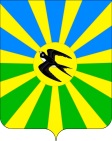 СОВЕТ НОВОСЕЛЬСКОГО СЕЛЬСКОГО ПОСЕЛЕНИЯ БРЮХОВЕЦКОГО РАЙОНАРЕШЕНИЕСОВЕТ НОВОСЕЛЬСКОГО СЕЛЬСКОГО ПОСЕЛЕНИЯ БРЮХОВЕЦКОГО РАЙОНАРЕШЕНИЕот ____________№ ___село Новое Селосело Новое СелоГлава муниципального образования Брюховецкий район_______________ В.Ю. БутенкоМ.П. Глава Новосельского сельскогопоселения Брюховецкого района_________________ В.А. НазаренкоМ.П.Глава Новосельского сельскогопоселения Брюховецкого района_________________ В.А. НазаренкоМ.П.ПРИЛОЖЕНИЕк Соглашениюо передаче органу внутреннего муниципальногофинансового контроляадминистрации муниципального образования Брюховецкий район полномочий внутреннегофинансового аудита администрации Новосельского сельского поселения Брюховецкого района по осуществлению внутреннего финансового аудита на 2022 годот ___________года № __ПРИЛОЖЕНИЕк Соглашениюо передаче органу внутреннего муниципальногофинансового контроляадминистрации муниципального образования Брюховецкий район полномочий внутреннегофинансового аудита администрации Новосельского сельского поселения Брюховецкого района по осуществлению внутреннего финансового аудита на 2022 годот ___________года № __Численность населения, чел.Значение коэффициента объема работменее 10000,151001 -15000,251501 - 20000,352001 - 25000,42501 - 30000,5более 30000,7Численность населения, чел.Значение коэффициента объема работ5001 - 70001,17001 -90001,59001 - 110001,811001 - 130002,013001 - 150002,515001 - 170003,0более 170003,6Годовой доход, млн. руб.Значение коэффициента объема доходовменее 100,75от 10 - до 200,80от 20 - до 300,85от 30 - до 400,90от 40 - до 500,95более 501,00Глава муниципального образования Брюховецкий район_______________ В.Ю. БутенкоГлава Новосельского сельскогопоселения Брюховецкого района_________________ В.А. НазаренкоПроект внесен:Главой Новосельскогосельского поселенияБрюховецкого районаВ.А. НазаренкоСоставитель проекта:Экономист администрацииНовосельского сельского поселения Брюховецкого района С.В. ГаничСогласовано:Специалист 2 категории, главный бухгалтер администрацииНовосельского сельского поселения Брюховецкого района Г.Г. Ивахненко